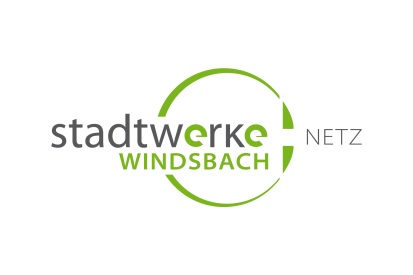 Formular zur Bestellung eines Funk-Rundsteuerempfängersfür die Steuerung von EEG-AnlagenAuftraggeber/Rechnungsempfänger:		_________________________________________________________Straße, Hausnummer:			_________________________________________________________PLZ, Ort:					_________________________________________________________Telefon:					_________________________________________________________Standort der Erzeugungsanlage:		_________________________________________________________						(Straße, Flur, Flurstück)installierte Leistung:			_________________________________________________________Energieart:				_________________________________________________________Ich/Wir bestelle/-n hiermit einen Funk-Rundsteuerempfänger (FRE) zum Preis von 261,00 Euro netto zzgl. der jeweils gültigen Umsatzsteuer. Im Nettopreis enthalten:Inbetriebnahme, Funktionsprüfung, Beschaffung, Lagerung und Parametrierung entsprechend den Vorgaben der Stadtwerke WindsbachAbholung des FRE und ggf. Außenantenne durch den Anlagenbetreiber/-errichter bei den Stadtwerken Windsbach, Retzendorfer Str. 32,  91575 Windsbach, Telefon: (09871) 7064110Der FRE-Einbau am Einsatzort hat eigenverantwortlich durch den Auftraggeber zu erfolgen. Die Lieferzeit kann ca. vier Wochen betragen. Nach technisch und kaufmännisch klarem Auftrag (Bestellung) erfolgt die Rechnungsstellung. Nach Zahlungseingang kann, nach vorheriger Absprache unter o. a. Telefonnummer, die Abholung erfolgen. Für Störungen und Beeinträchtigungen des Telegrammsignals der Funk-Rundsteuerzentrale und des Zentralrechners der EFR (Europäische Funk-Rundsteuerung GmbH) übernimmt der Netzbetreiber Stadtwerke Windsbach keine Haftung. Die Gewährleistung auf elektrische Betriebsmittel, welche durch die Stadtwerke Windsbach geliefert wurden, beträgt zwei Jahre.Ich/Wir habe/-n zur Kenntnis genommen, dass die Technischen Mindestanforderungen zur Umsetzung des Einspeisemanagements der Stadtwerke Windsbach zu beachten sind.____________________________________________________			____________________________________________________		Ort, Datum								Unterschrift AuftraggeberBitte zurücksenden an:Stadtwerke WindsbachHauptstr. 1591575 WindsbachE-Mail: 	stadtwerke@windsbach.deFax:	(09871) 6701-50